专题19 生活用电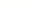 知识导图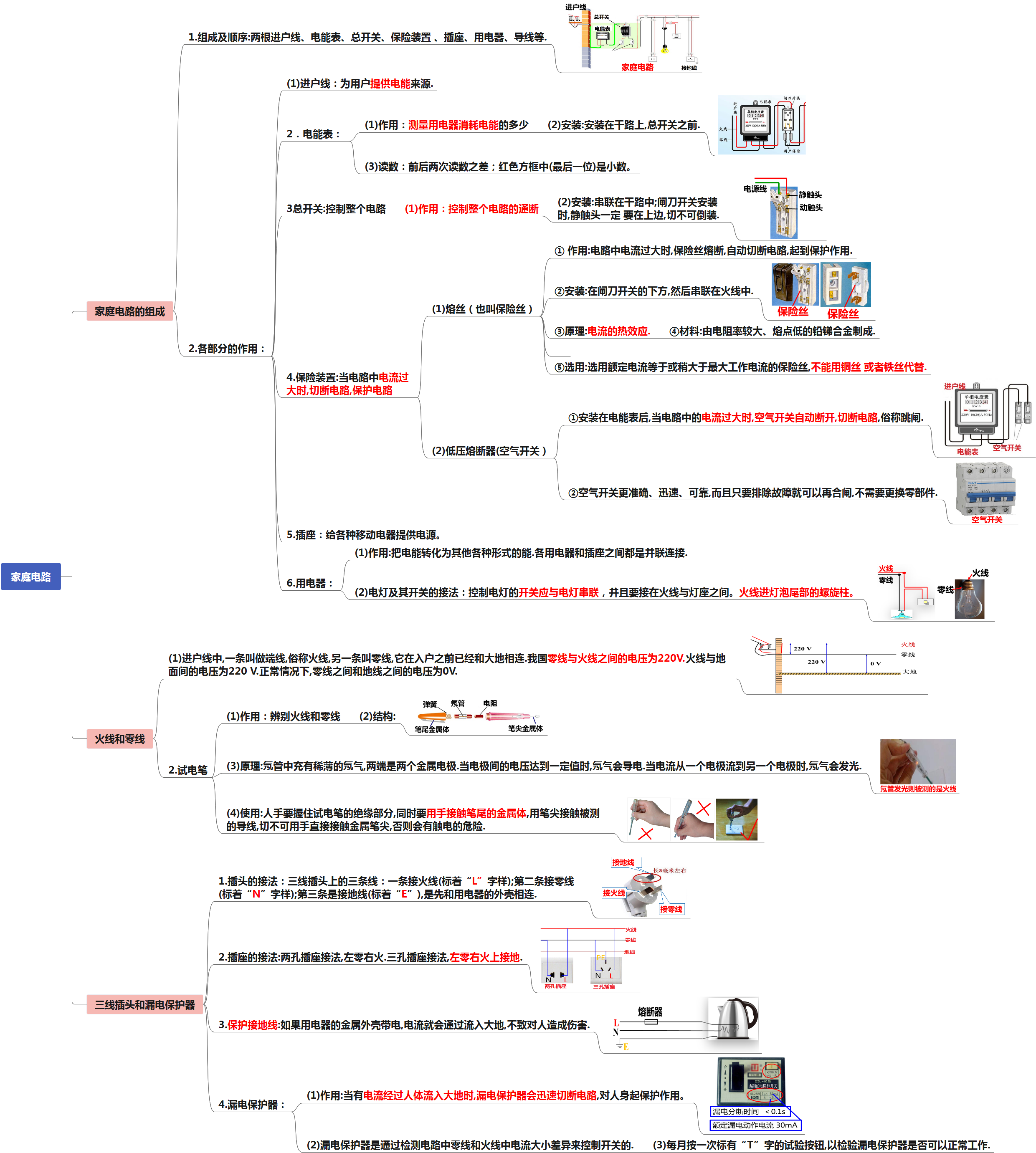 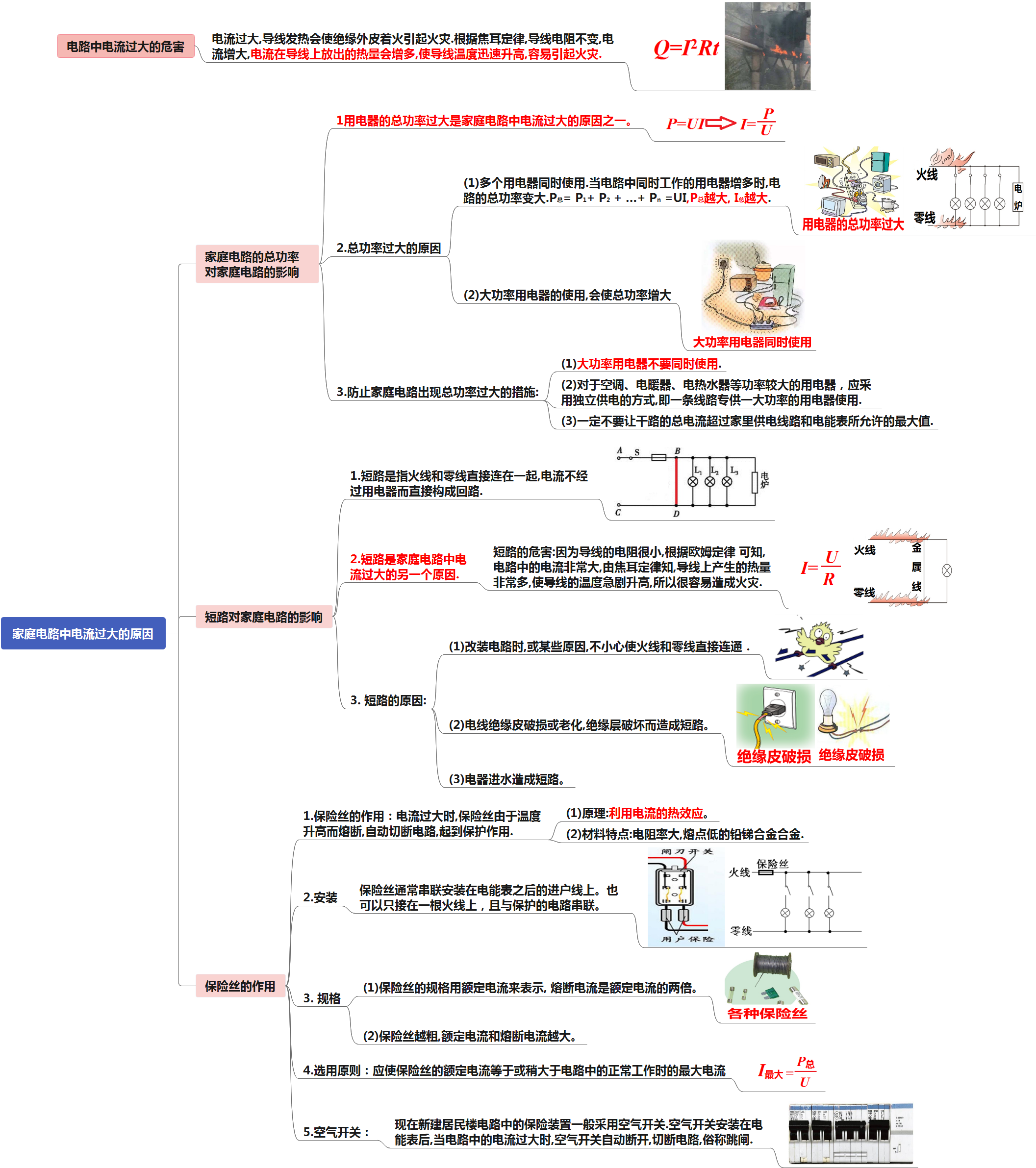 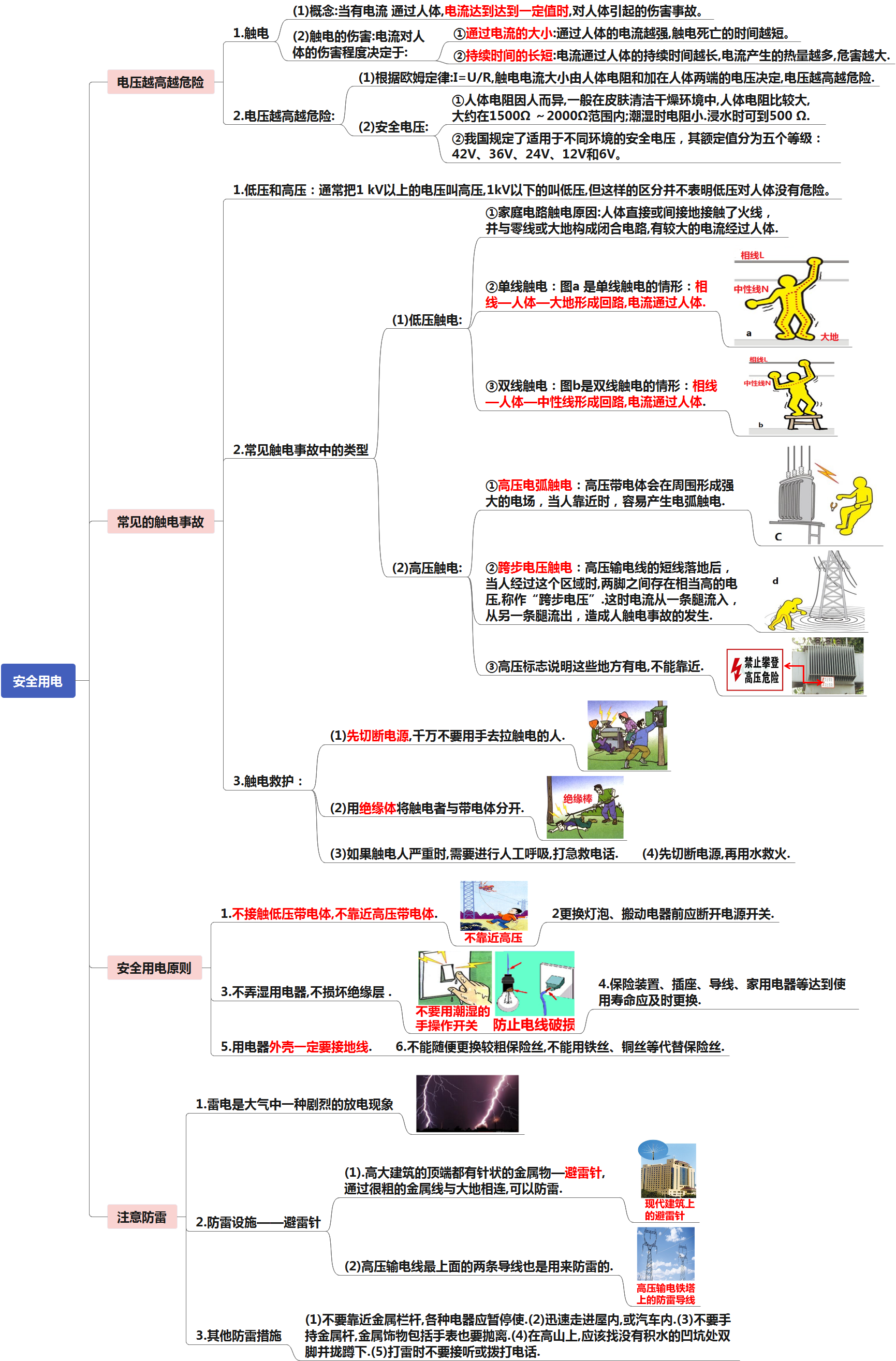 